新民高中機械群機械製圖實習第五章題庫新民高中機械群機械製圖實習第五章題庫新民高中機械群機械製圖實習第五章題庫班級：_______　座號：_______　姓名：_______　命題老師：機械群教學研究會班級：_______　座號：_______　姓名：_______　命題老師：機械群教學研究會班級：_______　座號：_______　姓名：_______　命題老師：機械群教學研究會選擇題（共50 題，每題 2 分，共 100 分）選擇題（共50 題，每題 2 分，共 100 分）選擇題（共50 題，每題 2 分，共 100 分）選擇題（共50 題，每題 2 分，共 100 分）1.1.【B】如圖所示為一物體依第三角法繪製之前視圖及俯視圖，下列何者為其正確的左側視圖？
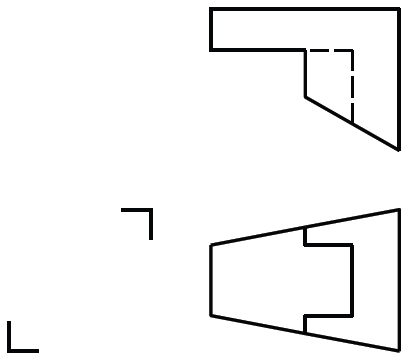 (A)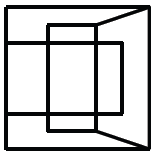 (B)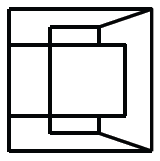 (C)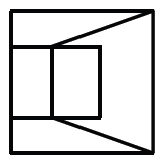 (D)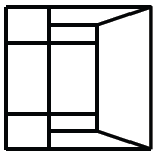 2.2.【D】如圖所示為三角平面abc 的直立投影(V)及側投影(P)，下列何者為其正確的水平投影(H)？
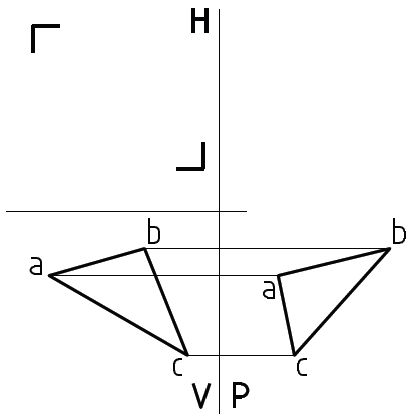 (A)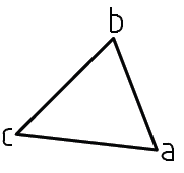 (B)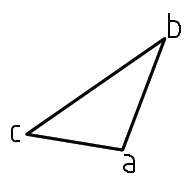 (C)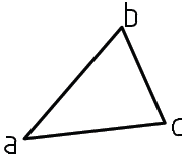 (D)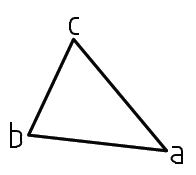 3.3.【C】如圖所示一物體的前視圖和俯視圖（第三角投影法），下列何者為正確的右側視圖？

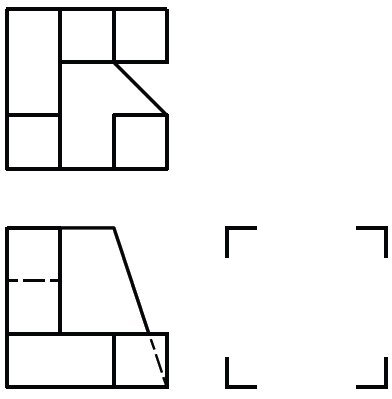 (A)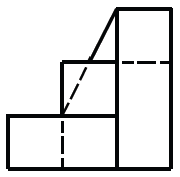 (B)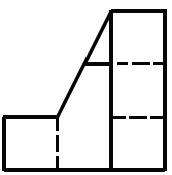 (C)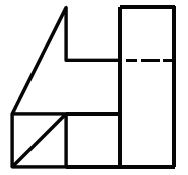 (D)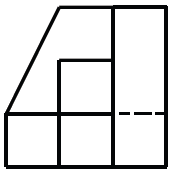 4.4.【A】如圖為某物體的三視圖（第三角投影法），則該物體具有幾個單斜面和複斜面？

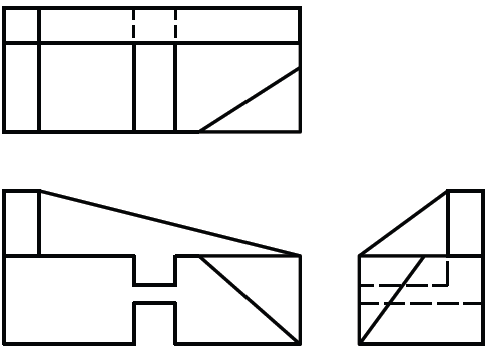 (A)一個單斜面和一個複斜面(B)一個單斜面和二個複斜面(C)二個單斜面和二個複斜面(D)二個單斜面和一個複斜面5.5.【C】工程圖中若有不同線條重疊時，線條描繪優先順序，下列哪一項為不正確？(A)輪廓線與隱藏線重疊時，輪廓線優先繪製(B)輪廓線與中心線重疊時，輪廓線較優先繪製(C)隱藏線與中心線重疊時，中心線較優先繪製(D)隱藏線與尺度界線重疊時，隱藏線較優先繪製6.6.【A】當線條重疊時，其繪製之優先順序依次排列為？(A)輪廓線、隱藏線、中心線、尺度線(B)尺度線、輪廓線、中心線、隱藏線(C)輪廓線、中心線、隱藏線、尺度線(D)輪廓線、尺度線、隱藏線、中心線7.7.【A】當製圖線條重疊時，其優先次序為何？(A)實線→虛線→中心線→尺度線→剖面線(B)實線→中心線→虛線→尺度線→剖面線(C)實現→虛線→尺度線→中心線→剖面線(D)實現→中心線→尺度線→虛線→剖面線8.8.【D】某點的直立與水平投影面上的投影均在GL之上方，則此點位在第幾象限內？(A)第一象限(B)第二象限(C)第三象限(D)第四象限9.9.【A】以觀察者、物體、投影面之順序排列的投影法為何種投影法？(A)第一角法(B)第二角法(C)第三角法(D)第四角法10.10.【B】一單斜面在三個主要視圖中如何呈現？(A)二線一面(B)一線二面(C)三線(D)三面11.11.【C】有關平面投影的敘述，下列何者正確？(A)平行水平投影面的正垂面，其在俯視圖上可呈現出邊視圖(B)單斜面的三個主要視圖，一個為縮小面，另外兩個各為一條直線(C)不垂直於兩個主要投影面，亦不平行於另一個主要投影面的平面，不一定是複斜面(D)複斜面可利用剖視圖的方法，求得其實際的形狀及尺度大小12.12.【B】有關視圖選擇與視圖排列之敘述，下列何者錯誤？(A)選擇虛線最少且能表現物體特徵的視圖(B)以最能表現物體特徵之視圖當俯視圖(C)一般繪製三視圖以L型的方式排列(D)投影視圖排列中各視圖必須在投影位置上13.13.【B】下列敘述何者錯誤？(A)正投影法的視點在無窮遠處(B)透視圖上之投影線互相平行(C)第一角法是以觀察者、物體、投影面依序排列的一種正投影法(D)斜投影中，投影線本身互相平行14.14.【A】依正投影原理，前視圖與仰視圖其物體的寬度大小應？(A)相同(B)不同(C)依擺放方式決定(D)以上皆可15.15.【C】物體離投影面愈遠，所得的正投影視圖大小為何？(A)愈大(B)愈小(C)大小不變(D)不一定16.16.【A】下列哪個視圖無法顯示出物體的深度？(A)前視圖(B)右側視圖(C)俯視圖(D)仰視圖17.17.【D】在正投影視圖中所呈現之線條，可能代表物件的？(A)面(B)面與面之交線(C)面的極限(D)以上皆可能18.18.【C】選擇前視圖時，下列敘述何者錯誤？(A)以最能表達物體造型(B)依加工夾持方式考量(C)依圖紙剩餘空間決定(D)以物體自然擺放方式19.19.【B】下列哪種立體圖至少有一面與畫面平行？(A)等角圖(B)斜投影圖(C)二等角圖(D)三點透視圖20.20.【A】繪製等角圖時，以量測到之實際尺寸轉量到圖面中1:1繪製，則繪出之圖形與投影物體比較應有何改變？(A)放大(B)縮小(C)相同(D)不一定21.21.【D】一般人眼觀察物體時較接近哪種投影法？(A)正投影(B)斜投影(C)一點透視(D)三點透視22.22.【D】在工程製圖中，有關正投影之敘述，下列何者正確？(A)正投影視圖是視點距物體於無窮遠處，投射線傾斜於投影面所得到之視圖(B)第一角投影法是將物體置於投影面後方，且依觀察者→投影面→物體之順序排列的一種正投影法(C)應用正投影原理繪製的立體圖可分為等角圖、等斜圖和透視圖(D)依照CNS規定，在同一張圖中，採用第三角法時，就不得同時採用第一角法，反之亦同23.23.【A】下列何種投影法不屬於平行投影？(A)一點透視(B)等斜圖(C)正投影視圖(D)等角圖24.24.【B】以第一象限觀察投影時，投影面、物體、視點的先後順序為何？(A)視點→投影面→物體(B)視點→物體→投影面(C)投影面→視點→物體(D)物體→視點→投影面25.25.【A】當n點在第四象限時，下列投影圖何者正確？(A)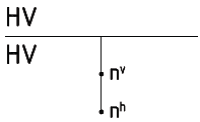 (B)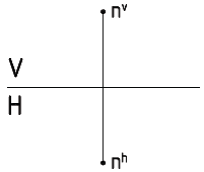 (C)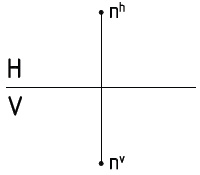 (D)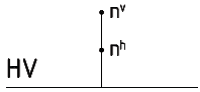 26.26.【A】已知一物體之第三角投影法的三視圖，如圖所示，此物體具有幾個單斜面和複斜面？

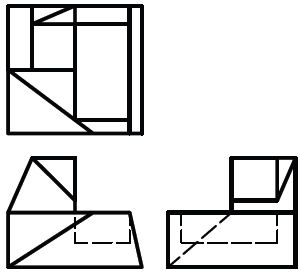 (A)三個單斜面和二個複斜面(B)三個單斜面和一個複斜面(C)二個單斜面和二個複斜面(D)二個單斜面和一個複斜面27.27.【C】已知一物體之第三角投影法的三視圖，如圖所示，試問此物體共具有幾個面？
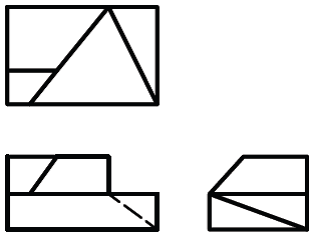 (A)8(B)9(C)10(D)1128.28.【D】實形為正三角形的單斜面，在三個主要視圖中的投影形狀，下列何者正確？(A)均為一直線(B)均為放大的三角形(C)均為縮小的三角形(D)其一視圖為一直線，另二視圖為縮小之三角形29.29.【B】空間中兩面相交時所產生之線段稱為什麼？(A)交點(B)交線(C)邊線(D)端點30.30.【C】在一圓柱視圖中，側面矩形輪廓上下兩水平輪廓線代表何意義？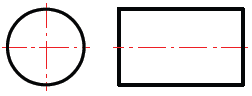 (A)兩圓弧面間的交線(B)圓弧面的邊視線條(C)該圓柱面的極限輪廓(D)假想的外型輪廓31.31.【C】圖面中有中心線、尺度線、輪廓線、隱藏線，在繪圖時其優先順序為何？(A)中心線>尺度線>輪廓線>隱藏線(B)輪廓線>中心線>尺度線>隱藏線(C)輪廓線>隱藏線>中心線>尺度線(D)尺度線>隱藏線>輪廓線>中心線32.32.【D】圖面中對於線條優先順序的描述下列何者錯誤？(A)相同位置線條較粗者優先繪製(B)粗、中、細三種線條中，一般粗線較為重要(C)隱藏線較中心線優先繪製(D)重要位置如出現線條重疊時，各線條均需繪出，且間隔0.5mm33.33.【B】下列何種線條與尺度線同粗細且要優先繪製？(A)表面處理範圍的一點鏈線(B)表達對稱物體的中心線(C)表示剖切面的剖面線(D)表示隱藏輪廓的虛線34.34.【B】如圖所示之立體圖，若以第一角法繪出其前視圖、右側視圖及左側視圖，則下列何者正確？

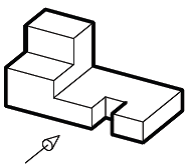 (A)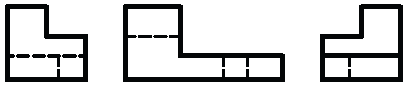 (B)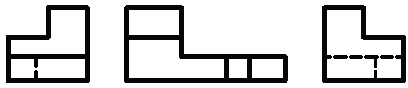 (C)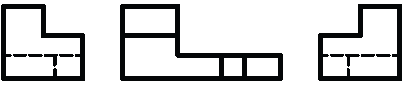 (D)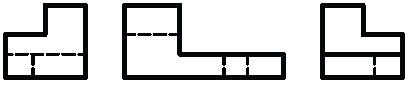 35.35.【B】一物體放於一投影箱內，依第一角法投影後將投影箱展開，則下列何者為正確的投影視圖表示方式？(A)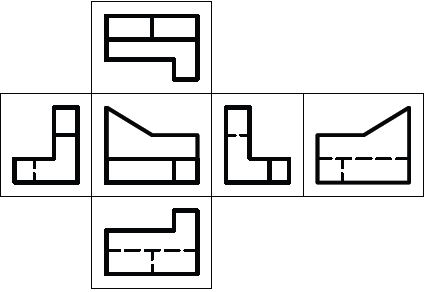 (B)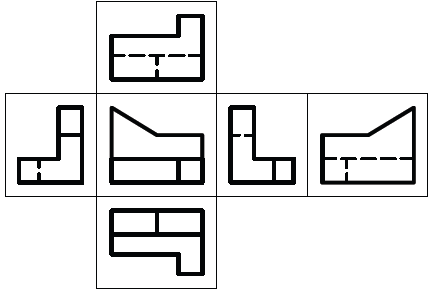 (C)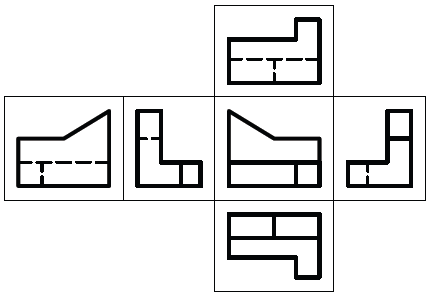 (D)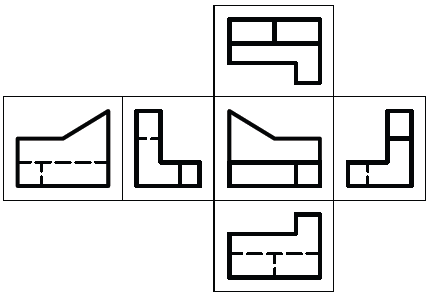 36.36.【A】如圖所示立方體以第三角法表示之各投影視圖，下列何者正確？

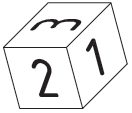 (A)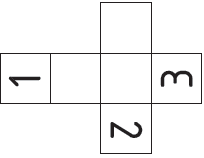 (B)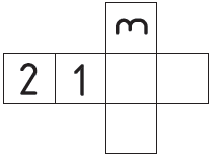 (C)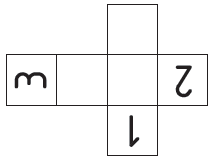 (D)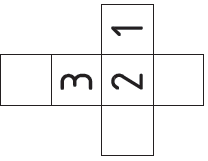 37.37.【B】一正立方體正擺放於水平面上，在水平面上旋轉45°後，應前傾幾度才能於前視圖中投出立體正投影圖？(A)30°(B)35°16´(C)45°(D)48°30´38.38.【C】已知物體之前視圖、俯視圖與左側視圖，如圖所示，下列何者為其正確之立體圖？

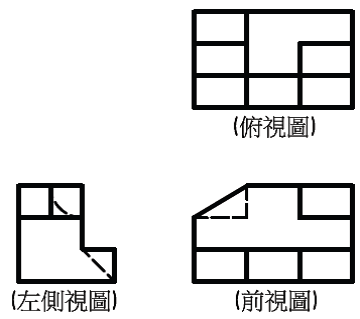 (A)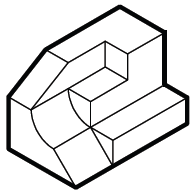 (B)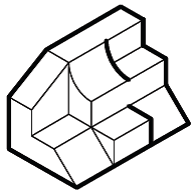 (C)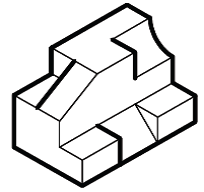 (D)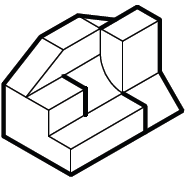 39.39.【B】已知物體之前視圖、俯視圖及右側視圖，如圖所示，下列何者為其正確之立體圖？

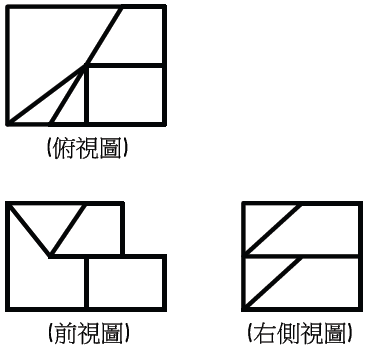 (A)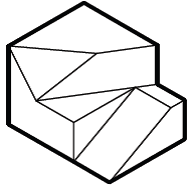 (B)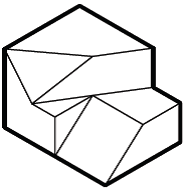 (C)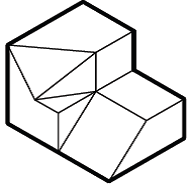 (D)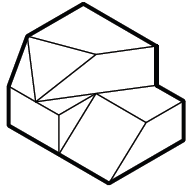 40.40.【D】已知一物體之第三角投影法的三視圖，如圖所示，下列何者為正確之等角圖？

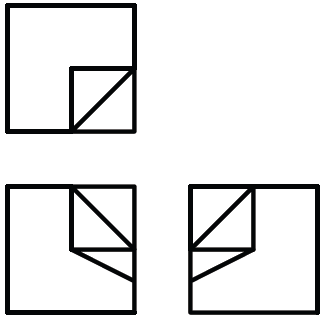 (A)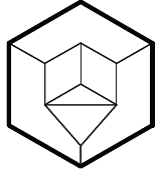 (B)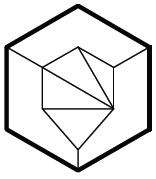 (C)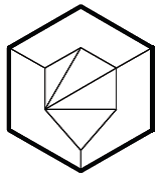 (D)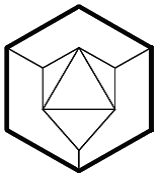 41.41.【A】已知某物體的前視圖及右側視圖，如圖所示，下列何者為正確之俯視圖？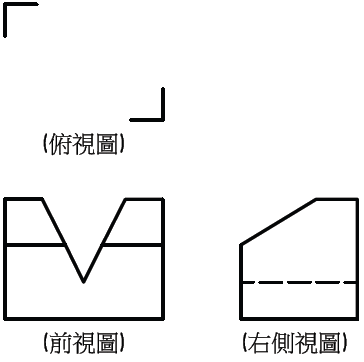 (A)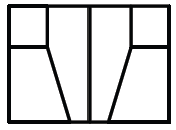 (B)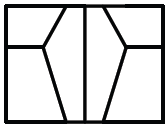 (C)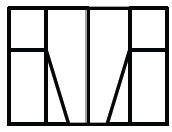 (D)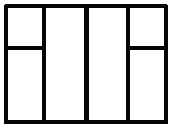 42.42.【B】如圖所示之立體圖，依箭頭方向，下列何者為正確之視圖？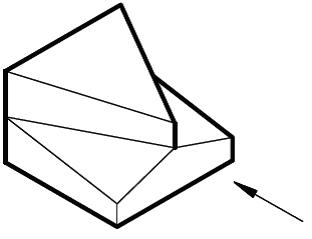 (A)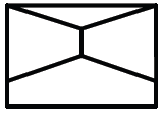 (B)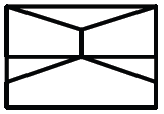 (C)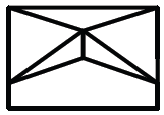 (D)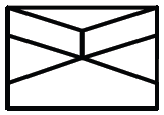 43.43.【D】如圖立體圖所示，依箭頭方向投影，下列視圖何者正確？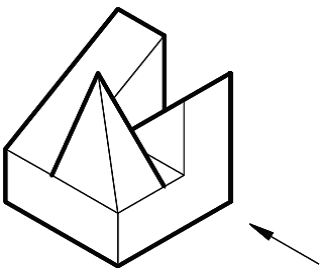 (A)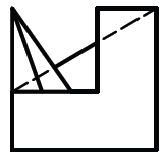 (B)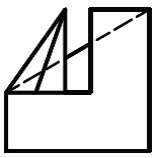 (C)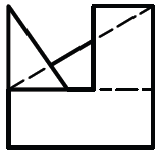 (D)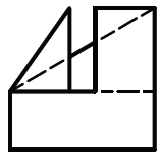 44.44.【D】已知物體之立體圖，如圖所示，若依箭頭方向投影，則下列何者為其正確之視圖？

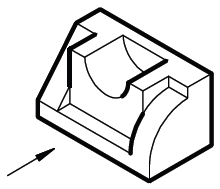 (A)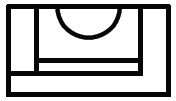 (B)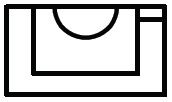 (C)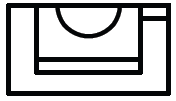 (D)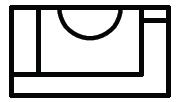 45.45.【A】如圖所示為第三角法表示之前視圖與右側視圖，下列何者為其俯視圖？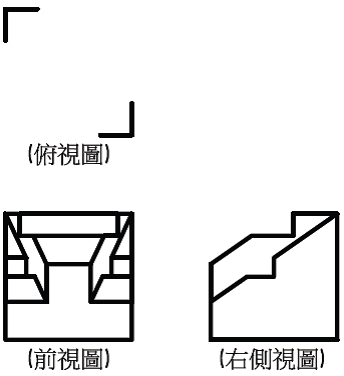 (A)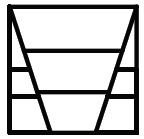 (B)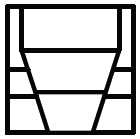 (C)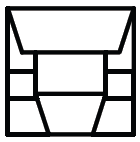 (D)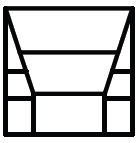 46.46.【D】如圖是以第三角法表示之上視圖與右側視圖，則下列何者為正確的前視圖？(A)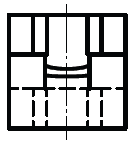 (B)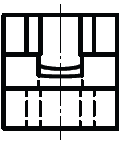 (C)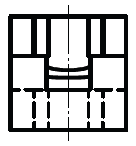 (D)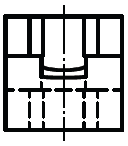 47.47.【D】繪圖時選擇使用比例原則下列何者正確？(A)以能放置於A2圖紙之最大比例為依據(B)不論零件大小，均以1:1繪圖為要求(C)以塞滿繪圖圖紙為參考(D)選用比例以能清楚表達零件特徵為原則48.48.【B】繪製工程圖時首先決定的項目為何？(A)決定比例大小(B)需要表達零件的視圖量與前視圖(C)依庫存圖紙決定圖紙大小(D)決定視圖位置繪製定位線49.49.【A】一般圓柱形車削工件繪製視圖時視圖以何種方式擺放？(A)水平擺放、大端直徑在左(B)水平擺放、大端直徑在右(C)直立擺放、大端直徑在上(D)直立擺放、大端直徑在下50.50.【C】零件視圖繪製擺放時，下列敘述何者錯誤？(A)為了能看出零件造型，視圖間不可角法混用(B)繪製視圖必須依據正投影原理，且須放置於投影位置上(C)圓柱形車削零件必須以直立方式繪圖(D)選擇前視圖時以最能表達物體特徵為原則